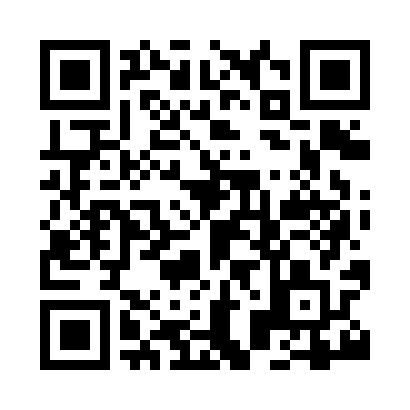 Prayer times for Blae Rock, City of Edinburgh, UKWed 1 May 2024 - Fri 31 May 2024High Latitude Method: Angle Based RulePrayer Calculation Method: Islamic Society of North AmericaAsar Calculation Method: HanafiPrayer times provided by https://www.salahtimes.comDateDayFajrSunriseDhuhrAsrMaghribIsha1Wed3:195:281:106:228:5311:022Thu3:185:251:106:248:5511:033Fri3:175:231:106:258:5711:044Sat3:155:211:096:268:5911:055Sun3:145:191:096:279:0111:066Mon3:135:171:096:289:0311:067Tue3:125:141:096:309:0511:078Wed3:115:121:096:319:0711:089Thu3:105:101:096:329:0911:0910Fri3:095:081:096:339:1111:1011Sat3:085:061:096:349:1311:1112Sun3:075:041:096:359:1511:1213Mon3:065:021:096:369:1711:1314Tue3:055:011:096:379:1911:1415Wed3:044:591:096:389:2011:1516Thu3:034:571:096:399:2211:1617Fri3:024:551:096:419:2411:1718Sat3:024:531:096:429:2611:1819Sun3:014:521:096:439:2811:1920Mon3:004:501:096:449:2911:2021Tue2:594:481:096:449:3111:2022Wed2:584:471:096:459:3311:2123Thu2:584:451:106:469:3511:2224Fri2:574:441:106:479:3611:2325Sat2:564:421:106:489:3811:2426Sun2:564:411:106:499:3911:2527Mon2:554:401:106:509:4111:2628Tue2:544:381:106:519:4211:2629Wed2:544:371:106:529:4411:2730Thu2:534:361:106:529:4511:2831Fri2:534:351:116:539:4711:29